Муниципальное казенное дошкольное образовательное учреждение«Детский сад «Улыбка» г. ЖиздраСценарий музыкального развлечения «Деревенские частушки»в подготовительной группе №2 «Теремок».Разработали: воспитатели                                                                                                         Параносенкова С.И. соответствие занимаемой должности                                                                                                     Даниленкова Н.Ю.соответствие занимаемой должности2022 уч. год.Цель: приобщать детей к истокам культурных традиций русского народа. Оборудование: балалайка, гармонь, бубен, дудочки , кроссворд, маркер, клубочки ниток, корзинкаХозяюшка: Поздний вечер темен, долог, насчитаю сорок елок,                    То на лавке посижу, то в окошко погляжу…                    Позову – ка я ребят к себе на посиделки!                    Будут песни, будут пляски и игра в горелки!                    Сейчас избу приберу и гостей позову!Воспитатель: Эй, подруженьки – подружки, веселушки – хохотушки,                        Эй, ребята – молодцы, озорные удальцы!                        Приходите поплясать, поздний вечер скоротать!Из – за дверей раздается звон бубенцов, смех и пение детей. Ребята стайкой и воспитателем входят в зал и кланяются.Воспитатель: Спасибо, что позвала нас к себе в гости! Хозяюшка: И вам спасибо, гости дорогие, проходите и рассаживайтесь! А у меня работа никак не ладится. Кроссворд мне в руки интересный попал, может быть вы мне его поможете разгадать?Воспитатель: Да конечно поможем! Хозяюшка выносит мольберт с кроссвордом1. Летом спит, зимой горит,    Пасть открывает, что дают – глотает … (Печка)2. Ой, звенит она, звенит, всех игрою веселит,     А всего – то три струны ей для музыки нужны … (Балалайка)3. Там сапог не жалеют! (Пляска)4. Деревянные пластинки стучат, звенят, плясать велят … (Трещотка)5. Не бык, а бодает, не ест еду, а хватает,   Что схватит – отдает, сам в угол идет …(Ухват)6. То толстеет, то худеет, на ве6сь дом голосит … (Гармошка)7. Стоит Алена, платок зеленый,    Тонкий стан, белый сарафан …(Березка)8. Сама не ест, а людей кормит … (Ложка)Хозяюшка: И что же у нас получилось по горизонтали?Дети: (отвечают)Хозяюшка: А вы знаете, что такое частушка? Дети: Это частые, коротенькие песенки. Хозяюшка: Молодцы, знаете! А зародились они больше ста лет тому назад. И    назывались они сначала не частушками, а коротушками, припевками, прибасками, причудками, собирушками. И пели в частушках обо всем, о чем люди думали, чем жили, про то и пели. И предлагаю я устроить сегодня «Праздник русской частушки!  Воспитатель: Вот здорово! Эй, мальчишки и девчушки, запевайте - ка частушки!                          Запевайте веселей, чтоб порадовать гостей!«Частушки про ребят и про игрушки»Мы споем сейчас куплеты да про садика дела,Подыграет нам гармошка, подпевайте – ка, друзья!В синем небе ходят тучки, будет дождик или град,Оля просится на ручки по дороге в детский сад!Станет Коля одеваться – ждать его терпенья нет,     Мы успеем нагуляться, ну а Коля не одет!Катя спутала немножко, стала куклу одевать,В рукава продела ножки, руки некуда девать!Поленился утром Вова причесаться гребешком,Подошла к нему корова прилезала языком!Попросила я мальчишку показать мне грузовик,А мальчишка как мартышка показал в ответ язык!Я под краном руки мыл, а лицо помыть забыл,Увидал меня Трезор, закричал «Какой позор!»Мы пропели вам частушки хорошо ли плохо ли,А теперь мы вас попросим, чтоб вы нам похлопали!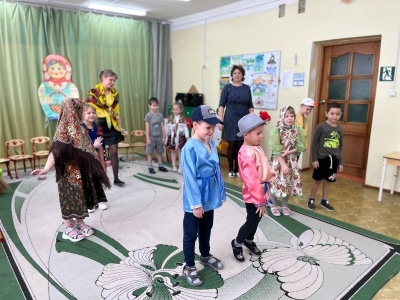                                          «Чепуха»Девочка: Вы послушайте, ребята, нескладуху будем петь.                На дубу свинья пасется, в бане парится медведь!Бабушка: На заборе чепуха варила варенье.                  Увидала паука - потеряла зренье!Девочка: На столе лежит арбуз, на арбузе - муха!                 Муха злится на арбуз, что не лезет в брюхо!Бабушка: На горе верблюд пасется в белых вышитых штанах.                 А за ним блоха несется на высоких каблуках!Девочка: Мы частушки вам пропели хорошо ли, плохо ли,                 А теперь мы вас попросим, чтоб вы нам похлопали.Хозяюшка: Спасибо, соседушки, за частушки потешные!                     Где песня льется - там легче живется!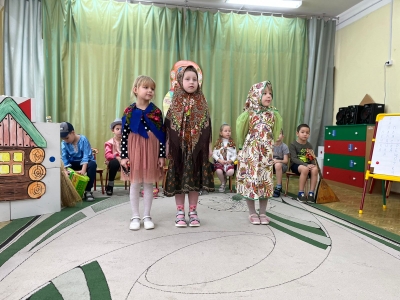   Но в старину на посиделках не только пели да плясали, но еще и трудились. И в  моей горнице работа найдется. Пока мы пели, мой котенька - коток все клубочки с   нитками размотал. Нужно клубочки смотать, чтобы можно было вязать. Ну - ка, девицы - рукодельницы, выходите, свое уменье покажите!Игра «Намотай нитку в клубочек»        Хозяюшка: Хорошо потрудились наши девочки. Спасибо вам!    Воспитатель: Ты только посмотри, Хозяюшка, сколько помощниц здесь сидит    (показывает на остальных девочек)Хозяюшка: А, вы что делать – то умеете, красавицы?Воспитатель: Да все что девочке положено уметь делать! И ткать, и щи варить! Всему их матушки обучили. Выходите, девицы, покажите всем на что вы годны!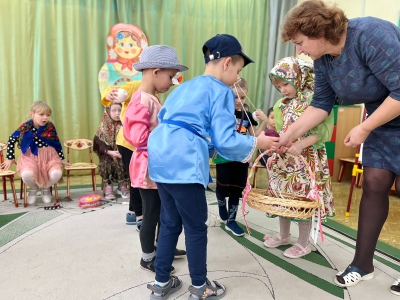 Небылицы (мальчики)На березе сидит заяц, книжку вслух читает,    Прилетел к нему медведь – слушает, вздыхает…Рано утром, вечерком, поздно, на рассвете,     Баба ехала пешком в ситцевой карете!Между небом и землёй поросёнок рылся,    И нечаянно хвостом к небу прицепился. 4. Тили – бом, тили – бом, перезвон со всех сторон, А у наших у ворот муха песенки поет!Воспитатель: Хозяюшка, засиделись мы что - то слишком, не сыграть ли нам в игру? Хозяюшка: Ну что ж? Давайте, ребята, в «Гори, гори ясно» играть,                    Веселой игрою гостей развлекать!Игра «Гори, гори ясно!»Мальчик: А, я тоже очень люблю частушки. В частушке все можно высказать. Они и улыбаются, и хохочут, и подтрунивают, и высмеивают. Хозяюшка: Но не только веселыми и задорными могут быть частушки. Иногда в них о грустном поется: о разлуке да расставании, о несбывшихся надеждах. Называются такие частушки – страдания. Такие частушки нам сегодня приготовили ……..Хоровод «Как у наших ворот» 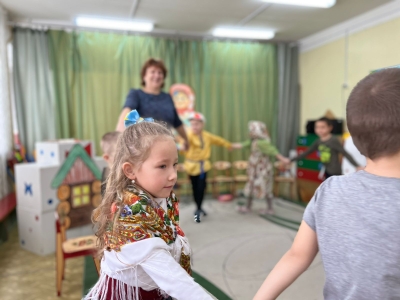 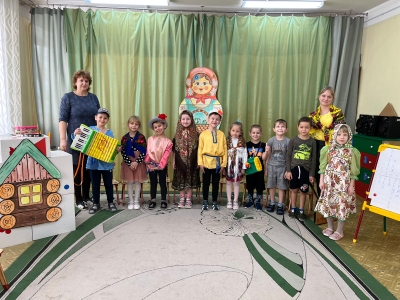 бгбааеллпрропалмежеляозкчастушкакйкрхкаакаеваащаоттка